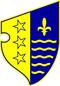 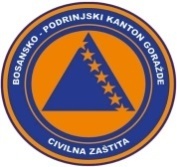                   BOSNA I HERCEGOVINA              FEDERACIJA BOSNE I HERCEGOVINE             BOSANSKO-PODRINJSKI KANTON GORAŽDE              Kantonalna uprava civilne zaštite                                  KANTONALNI OPERATIVNI CENTARBroj:17-40-1-211/22Goražde, 02.08.2022.godine.  Na osnovu člana 152. Zakona o zaštiti i spašavanju ljudi i materijalnih dobara od prirodnih i drugih nesreća ("Službene novine Federacije Bosne i Hercegovine", broj: 39/03, 22/06 i 43/10), a u vezi sa čl. 12. i 14. Pravilnika o organizovanju i funkcionisanju operativnih centara civilne zaštite ("Službene novine Federacije Bosne i Hercegovine", broj 09/19), dostavljamo Vam: R E D O V N I   I Z V J E Š T A J		Na osnovu prikupljenih informacija iz osmatračke mreže sa područja BPK-a Goražde, u posljednja 24 sata na području BPK-a Goražde nisu zabilježene pojave opasnosti od prirodnih i drugih nesreća koje bi ugrožavalje ljude i materijalna dobra. 	Prema informaciji dobijenoj od Urgentnog centra Kantonalne bolnice Goražde, u posljednja 24 sata u Urgentnom centru obavljeno je 36 pregleda.  Jedan pacijent je zadržan u Kantonalnoj bolnici Goražde  radi  liječenja.	Nisu zabilježene pojave novih, niti aktiviranja postojećih klizišta.	Kada je riječ o vodosnadbjevanju na području BPK Goražde snadbjevanje vodom  u posljednja 24 sata je bilo uredno, izuzev uobičajnih problema u pojedinim dijelovima Grada Goražda.	Vodostaji svih vodotokova na području BPK Goražde su stabilni.	Prema informaciji Elektrodistribucije-poslovna jedinica Goražde u posljednja 24 sata na području BPK Goražde nije bilo prekida u snadbjevanju električnom energijom stanovnika.	Prema informaciji iz Direkcije za ceste BPK-a Goražde putni  pravci R-448 i R-448A su prohodni i saobraćaj se odvija bez problema.“A” tim Federalne uprave civilne zaštite:	Dana 01.08.2022.godine po dojavi građana u mjestu Milanovići ,Grad Goražde prijavljen je pronalazak NUS.Radi se o ručnoj bombi – 1 komad.A tim FUCZ-e je navedeni NUS 01.08.2022.godine preuzeo I uskladištio na propisan način. DNEVNI IZVJEŠTAJ  o epidemiološkoj situaciji u vezi COVID-19 na području BPK Goražde Izvještaj za dan:                                                                                  Zaključno  sa 01.08.2022.godine pod zdravstvenim nadzorom 91 osoba sa područja BPK. Dana  01.08.2022.godine   uzorkovan je materijal kod 30 osobe  za testiranje na COVID-19 i to 21 u  Domu zdravlja Gorazde i 4 Kantonalna bolnica Goražde i 2 iz Ustikoline.Završena su testiranja i prema rezultatima 16 osoba je  pozitivna na COVID- 19,  14 iz Gorazda i 2 iz Ustikoline..U protekla 24 h oporavljeno je 14 osoba.Na bolničkom liječenju u KCUS je jedna osoba.Zaključno sa  01.08.2022.godine  na području BPK   je 59 aktivno zaraženih osoba koronavirusom (COVID-19), oporavljeno je ukupno 4027 osoba, a 127 osoba je preminulo (115 iz Goražda , 8  iz Ustikoline , 4 iz Prače).DOSTAVLJENO :                                                             DEŽURNI OPERATIVAC:1. Premijerki Vlade BPK Goražde,                 		          Fahrudin Bezdrob2. Direktoru KUCZ BPK Goražde,                                                 3. Služba civilne zaštite Grada Goražda,                                     4. Služba civilne zaštite Općine Pale FBiH,5. Služba civilne zaštite Općine Foča FBiH i6. a/a.-           01.08.2022.